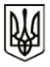 УКРАЇНАМЕНСЬКА  МІСЬКА  РАДАМенського району Чернігівської областіР О З П О Р Я Д Ж Е Н Н ЯВід 23 листопада 2020 року 	№ 308Про створення робочої групи по прийому-передачі КП «Менарайкомунпослуга» у комунальну власність Менської міської об’єднаної територіальної громадиНа виконання рішення 27 сесії Менської районної ради від 09 жовтня 2020 року № 567 «Про порушення клопотання щодо надання згоди на безоплатне прийняття у комунальну власність Менської міської об’єднаної територіальної громади КП «Менарайкомунпослуга»», постанови Верховної Ради України від 17.07.2020 № 807-ІХ «Про утворення та ліквідацію районів», відповідно до Положення про порядок передачі об’єктів права спільної власності територіальних громад сіл, селищ, міста Менського району, затвердженого рішенням 13 сесії 5 скликання Менської районної ради від 11 листопада 2008 року, керуючись п. 20 ст. 42 Закону України «Про місцеве самоврядування в Україні»:1. Створити робочу групу по прийому-передачі КП «Менарайкомунпослуга» у комунальну власність Менської міської територіальної громади (далі – Робоча група) у складі:Голова робочої групи: Гайдукевич Максим Валерійович – заступник міського голови з питань діяльності виконавчого комітету Менської міської ради.Заступник голови робочої групи: Лихотинська Лілія Анатоліївна – начальник відділу архітектури, містобудування та ЖКГ Менської міської ради.Секретар: Мекенченко Віра Володимирівна – головний спеціаліст відділу бухгалтерського обліку та звітності Менської міської ради.Члени комісії:Єкименко Ірина Валеріївна – головний спеціаліст відділу архітектури, містобудування та ЖКГ Менської міської ради;Бернадська Тетяна Анатоліївна – начальник юридичного відділу Менської міської ради;Солохненко Світлана Анатоліївна – начальник відділу бухгалтерського обліку та звітності, головний бухгалтер Менської міської ради;Квашук Валерій Анатолійович – директор КП «Менарайкомунпослуга» Менської районної ради;Андрейченко Юрій Михайлович – бухгалтер КП «Менарайкомунпослуга» Менської районної ради;Галіченко Ірина Михайлівна – начальник відділу з питань управління комунальним майном виконавчого апарату Менської районної ради.2. Робочій групі протягом місячного терміну забезпечити передачу до комунального майна Менської міської об’єднаної територіальної громади.3.   Контроль за виконанням розпорядження залишаю за собою.Секретар міської ради 	Ю.В. СтальниченкоПодання:Начальник відділу архітектури,		                             Л.А. Лихотинськамістобудування та житлово-комунального господарства Менської міської ради  Погоджено:Заступник міського голови з						М.В. Гайдукевичпитань діяльності виконкомуМенської міської радиНачальник юридичного відділуМенської міської ради							Т.А. БернадськаНачальник загального відділу Менської міської ради		                           			О.П. Гамениця	